		  Employment Application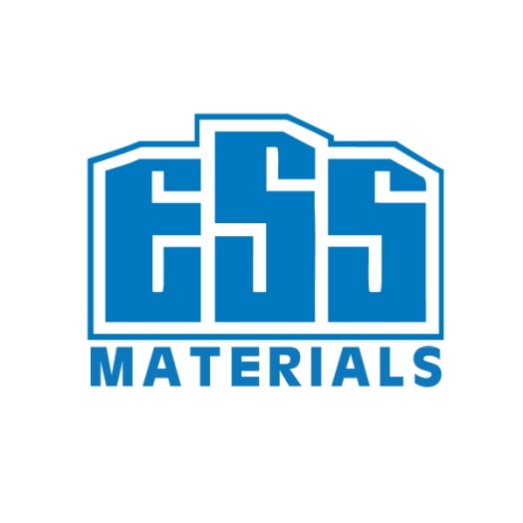 			 Equal Opportunity Employer
Plant Address: 3121 State Road J						Office Address: P.O Box 2029            Millersburg, MO 65251								Washington, MO 63090Employment Record (Show employment for past 10 years, if applicable. Attach additional sheet if necessary.)References – List three professional references (do not list relatives)													Revised 01/2015Release of Information Form – 49 CFR Part 40 Drug and Alcohol TestingSection I. To be completed by the new employer, signed by the employee, and transmitted to the previous employer: Employee Printed or Typed Name: ________________________________________________________________ Employee SS or ID Number: _____________________________________________________________________ I hereby authorize release of information from my Department of Transportation regulated drug and alcohol testing records by my previous employer, listed in Section I-B, to the employer listed in Section I-A. This release is in accordance with DOT Regulation 49 CFR Part 40, Section 40.25. I understand that information to be released in Section II-A by my previous employer, is limited to the following DOT-regulated testing items: 1. Alcohol tests with a result of 0.04 or higher; 2. Verified positive drug tests; 3. Refusal to be tested; 4. Other violations of DOT agency drug and alcohol testing regulations; 5. Information obtained from previous employers of a drug and alcohol rule violation; 6. Documentation, if any, of completion of the return-to-duty process following a rule violation. Employee Signature: ___________________________________________ Date: ______________________ I-A. New Employer Name: __________________________________________________________________________ Address: _____________________________________________________________________________________ Phone #: _____________________________________ Fax #: __________________________________________ Designated Employer Representative: _____________________________________________________________ I-B. Previous Employer Name: _______________________________________________________________________ Address: _____________________________________________________________________________________ Phone #: ___________________________________________ Designated Employer Representative (if known): ____________________________________________________ Section II. To be completed by the previous employer and transmitted by mail or fax to the new employer: II-A. In the two years prior to the date of the employee’s signature (in Section I), for DOT-regulated testing: 1. Did the employee have alcohol tests with a result of 0.04 or higher?		 YES ____ NO ____ 2. Did the employee have verified positive drug tests? 				 YES ____ NO ____ 3. Did the employee refuse to be tested?					 YES ____ NO ____ 4. Did the employee have other violations of DOT agency drug and alcohol testing regulations? 							  YES ____ NO ____ 5. Did a previous employer report a drug and alcohol rule violation to you?	  YES ____ NO ____ 6. If you answered “yes” to any of the above items, did the employee complete the return-to-duty process? 						  YES ____ NO ____ Note: If you answered “yes” to item 5, you must provide the previous employer’s report. If you answered “yes” to item 6, you must also transmit the appropriate return-to-duty documentation (e.g. SAP report(s), follow-up testing record). II-B. Name of person providing the information in Section II-A: ______________________________________________ Title: _______________________________________ Phone #: ________________________________________ Date: _______________________________________NameStreet AddressCity / StatePhone Number